台湾若手人材育成プログラム目的 日台関係の促進を担う、各政策分野およびガバナンスにかかわる政策リーダーの育成。研修プログラムの内容 ①GRIPSの講義に参加。各科目についてレポートを提出。（1人3コマ程度）②Summer Program等に参加③各自の研究テーマに沿った研究活動。研究レポートの作成（日英のいずれか。日本語2万字、英語8,000words程度）④インターンシップ（報酬なし）①～④を修了した研修生には、修了証書（Certificate of Completion）を発行します。研修実施期間 第1期：2018年4月1日（土）～2018年9月30日（土）（6ヶ月間）募集人数 4 名程度研修の対象者 ・台湾で将来、政治、行政、学問等の各分野でリーダーとなることが期待できる者。・台湾籍を有する者　（現在の居住地は問わない）・年齢４０歳以下（2018年4月1日時点）・修士以上の学位取得者・英語及び日本語が堪能（TOEIC800点以上あるいはそれに相当するレベル。日本語検定1級あるいはそれに相当するレベル。）応募方法 別紙「募集要項」を参照の上、所定の「応募書類」を11月13日（月）までにご提出ください。
募集要項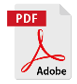  応募書類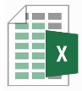 選考方法 履歴書、推薦状、研究計画書の書類選考により行います。必要に応じてスカイプ等で面接を行うこともあります。 
選考結果連絡 2017年12月上旬　頃給付金について 研修生には、毎月30万円の給付金が支払われます。生活費（住居関係、食費、交通費等）は全て、この給付金でご負担いただきます。受講料はかかりません。住居について 日本滞在中の住居は本学の学生寮（所在地：中野区）を推薦します。詳細は合格後にご連絡します。問い合わせ先 政策研究大学院大学 学術国際課　国際渉外室担当：北野〒106-8677 東京都港区六本木 7-22-1TEL：03-6439-6037 FAX：03-6439-6030[E メール] international-liaison@grips.ac.jp※このプログラムは、日本たばこ産業（JT）株式会社の寄附金によって、本学が運営しているものです。